Timetable Questions for Year 6 (26/6/20)Answer the questions below in your Home Learning Books: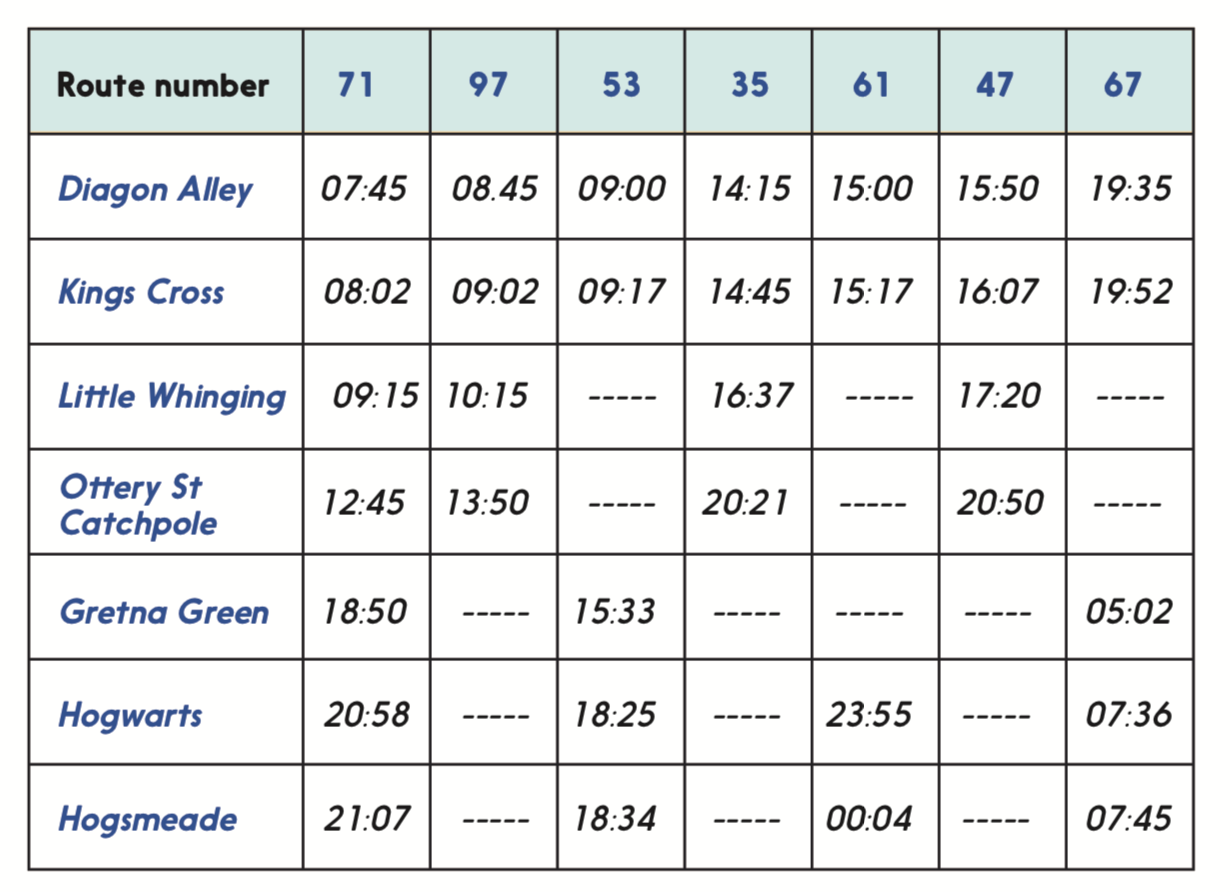 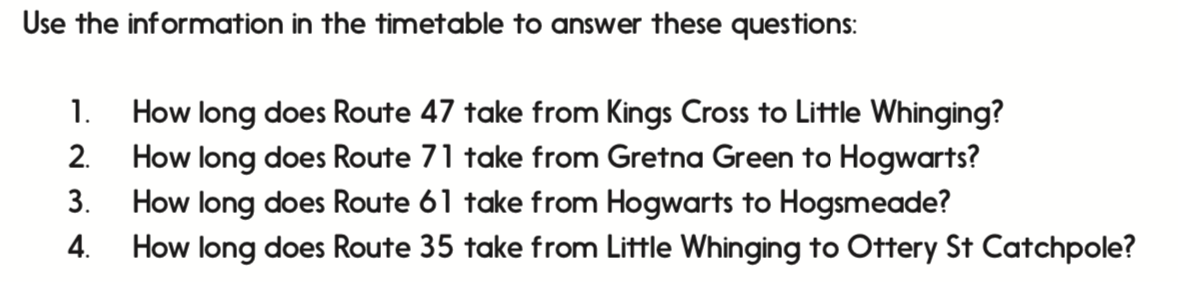 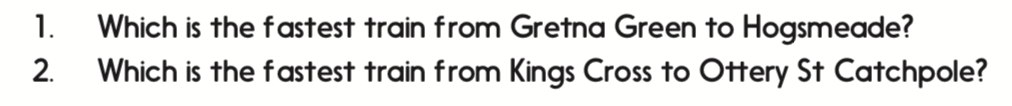 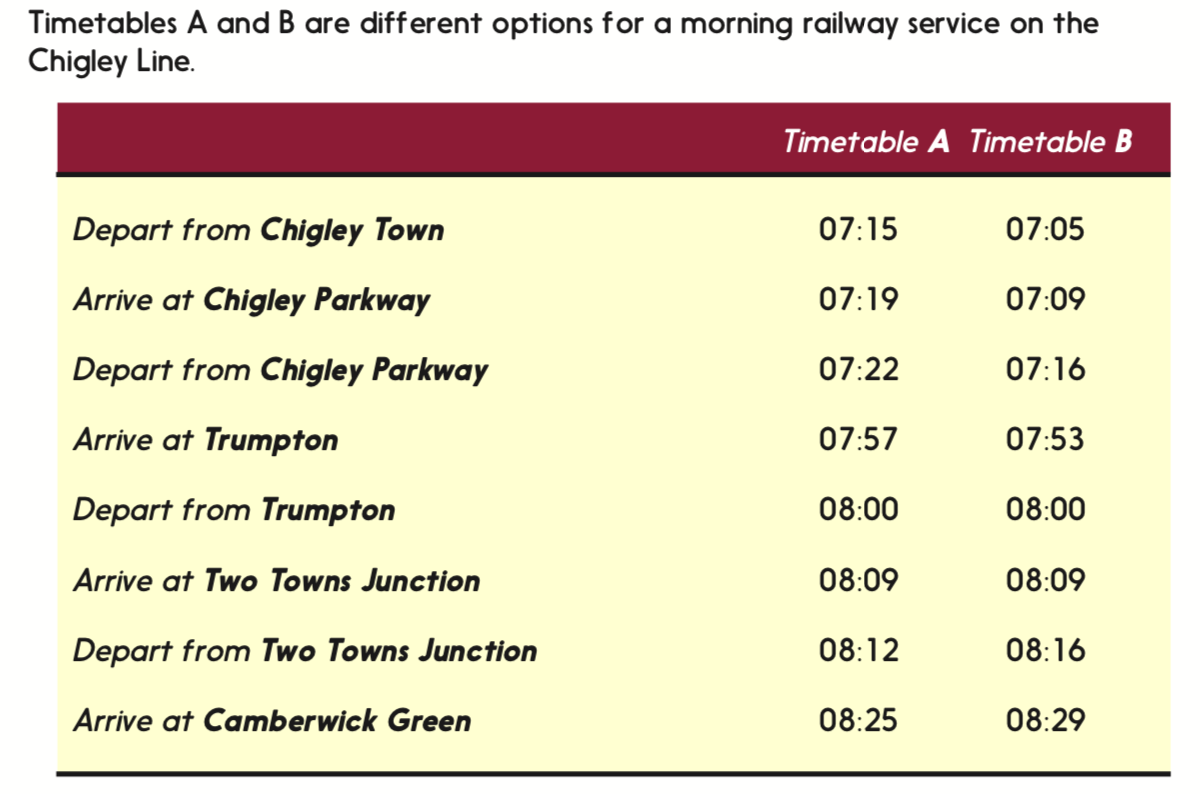 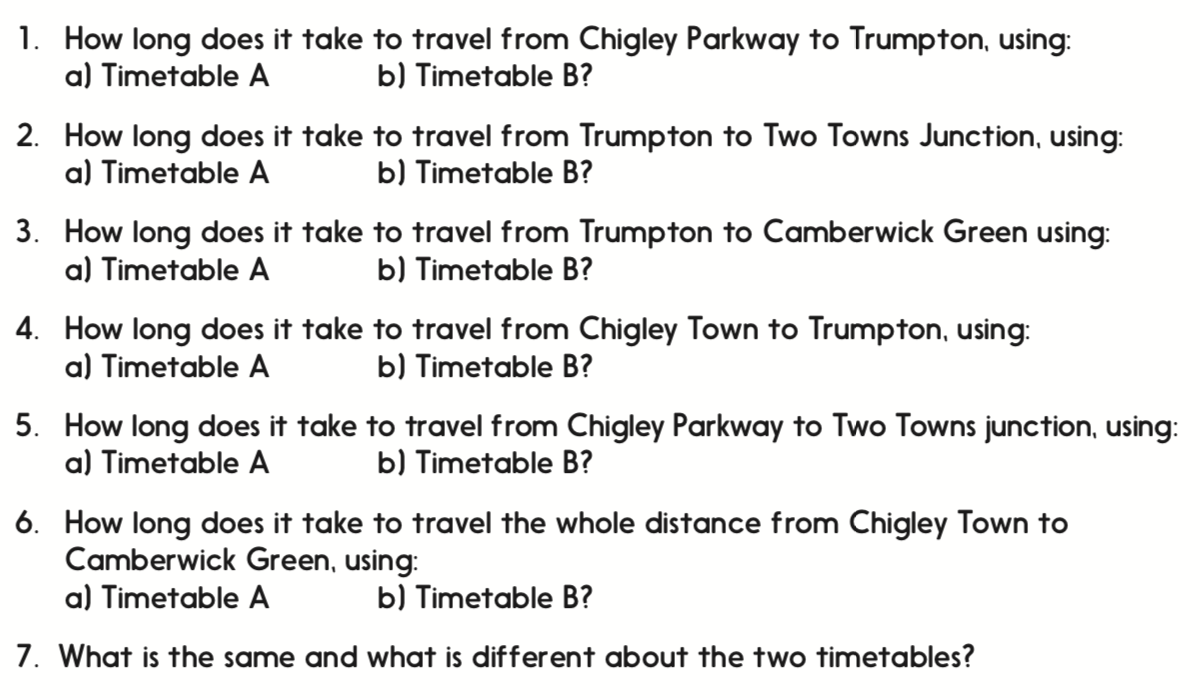 ChallengeAdd the journey time onto the departure time to get the arrival time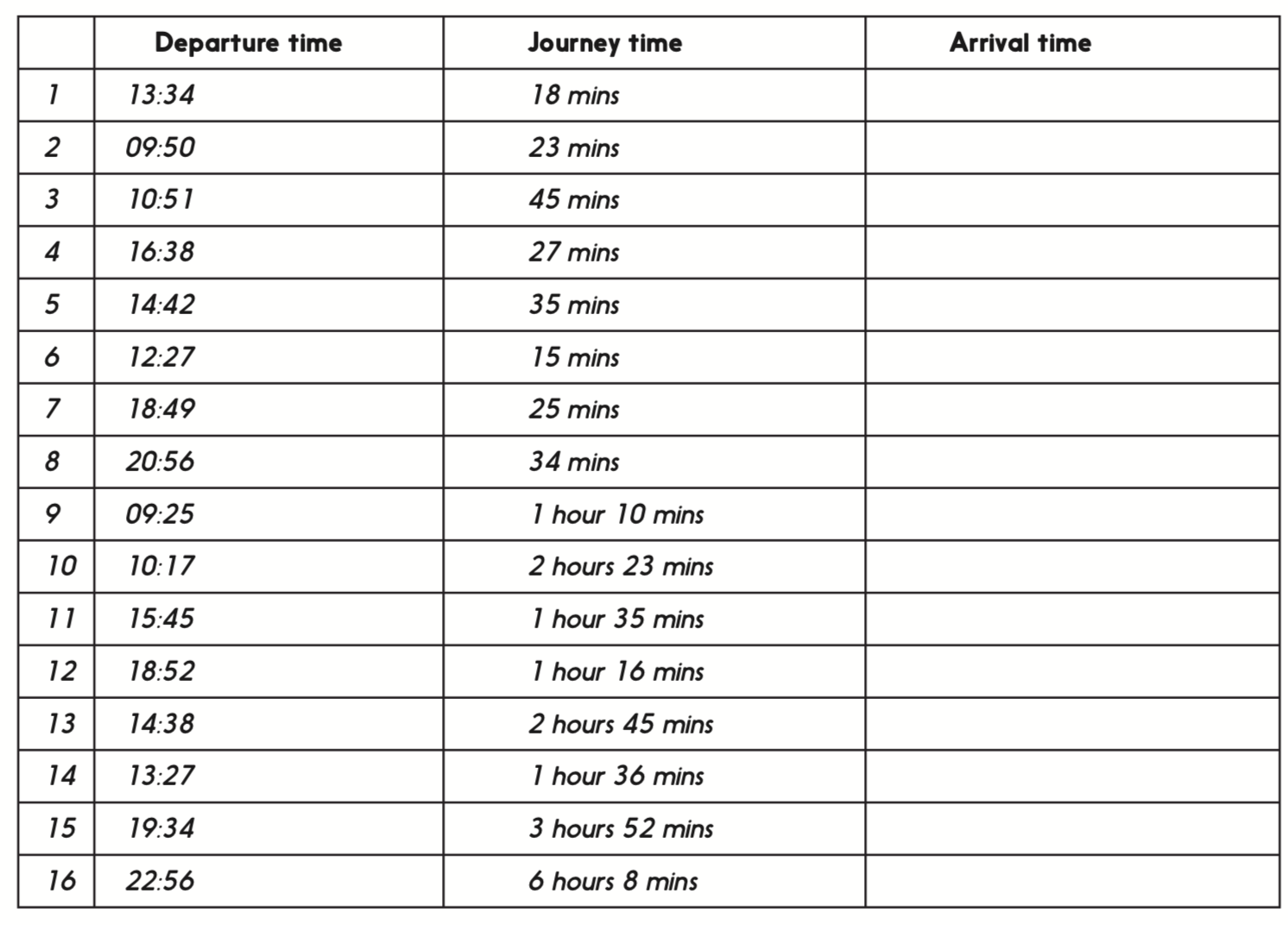 